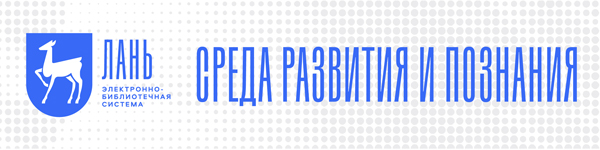                                                                            Добрый день!Вам как преподавателю открыт персональный полный доступ к книгам Издательств Лань и «Планета Музыки» в ЭБС Лань — e.lanbook.com.Доступ предоставлен бесплатно и бессрочно. Все произведения этих издательств Вы можете читать независимо от подписки Вашего учебного заведения.Что это за книги?Это тысячи изданий для высшей школы и профессионального образования по естественным наукам, информационным технологиям, медицине, сельскому хозяйству и другим направлениям от издательства Лань.Это сотни учебных материалов для высшей школы и профессионального образования по изобразительному искусству, музыке, театру, режиссуре, пению и другим творческим дисциплинам от издательства «Планета Музыки».Чем это Вам поможет?Вы сможете сразу начать использовать материалы учебников (тесты, кейсы, практикумы, задачи) в работе со студентами.Прочитав книгу от начала до конца, Вы сможете уверенно подавать заявку на её приобретение в библиотеку, зная, что она действительно будет полезна вашим студентам.Как получить доступ?Зарегистрироваться в ЭБС Лань (e.lanbook.com) и указать в Личном кабинете Ваш статус — Преподаватель.Если у Вас уже есть Личный кабинет, то просто заходите в электронную библиотеку и знакомьтесь с материалами.Как отличить книги, к которым у Вас персональный доступ, от тех, на которые есть корпоративная подписка?Пока это только книги издательств Лань и «Планета Музыки». У них будет написано в карточке «Внимание! Книга не входит в подписку Вашей организации».Успешного Вам дня!С уважением, ЭБС Ланьe.lanbook.com